„Przebudowa drogi w Laskownicy Wielkiej”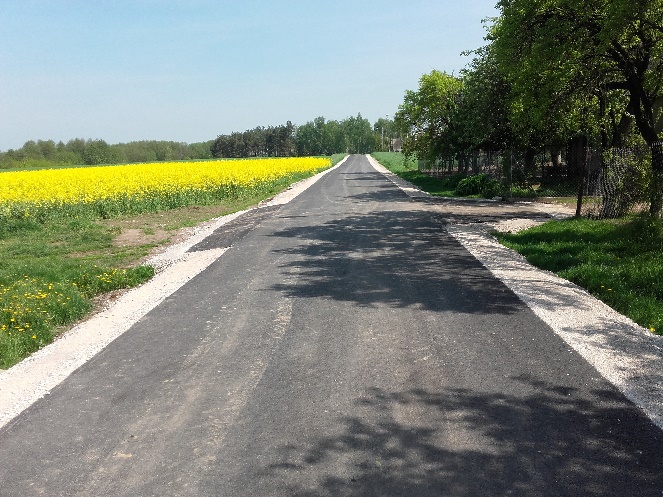 Zadanie polegało na  przebudowie drogi z masy asfaltowej w celu polepszenia infrastruktury drogowej i zwiększenie bezpieczeństwa mieszkańców. Długość wykonanego odcinak 660 mb.Całkowita wartość inwestycji: 262 168,60 złKwota dofinansowania: 41 159,00 złZadanie zostało zrealizowane przy udziale środków Województwa Wielkopolskiego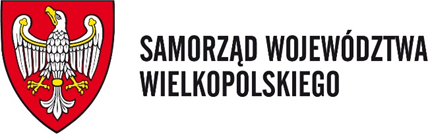 